Environmental Affairs Board Minutes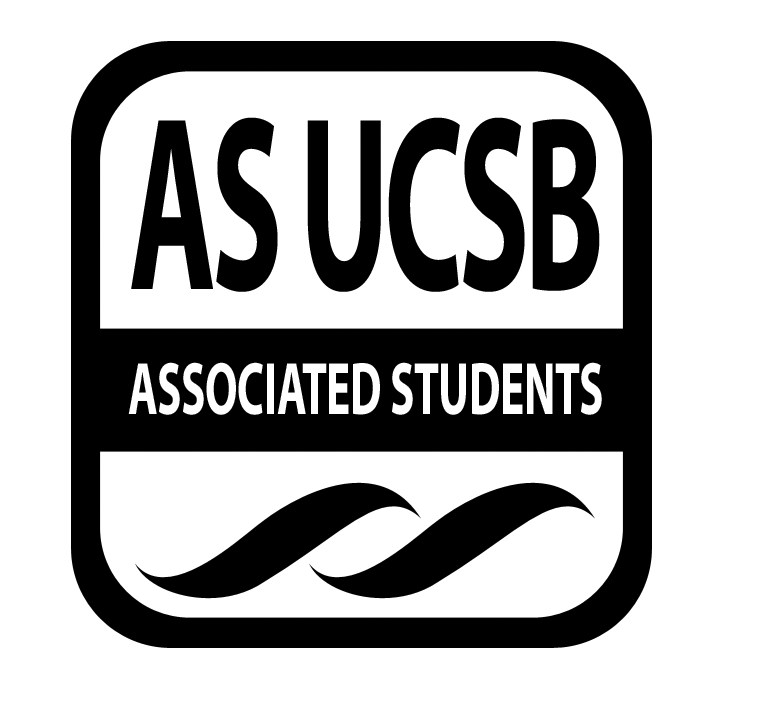 Associated Students 1/31/2022 Zoom: CALL TO ORDER   7:04pm called by  Kat Lane by minutes recorded by Emily CohenATTENDANCECOMMITTEE BUSINESSApproval of MinutesMOTION/SECOND: Lily / LandryMotion language: motion to approve last weeks minutesACTION: ConsentAdditional approval required: YES (Senate)INDIVIDUAL REPORTSCo-Chairsdirect people to use sustain-a-points QR codeholding interviews and elections for next year’s co-chairs! ask Lily and Kat about any questions you havestay behind after this week’s general meeting to decide whether or not we will be online or in-personbe on best behavior for Greg Hart this week!remember to register on shoreline for weekly meetings so we have higher attendance Student Affairs Chairsworking with IV Compost Collective for industrial composting bins - will set up meeting with them soonPublicity Chairs Working group next week on calculating carbon footprintposted newsletter update and EABring a friendcontinue to send your working group descriptions each weekEarth Day Chairssent many emails recently but still waiting on responsesrefining ideas before buying supplies for Earth Dayworking group went very well last weekSocial Chairspostponed Bob Ross paint night until we are in-personsunset walk this weekend!Volunteer Chaircleaning up Del Playa this Friday - moving from the cleanup to the sunset walk directly aftermeeting with someone from the Nexxus who wants to cover the block cleanup Food Bank is open everyday 9:30 - 6pm, Fridays 9:30 to 4pmSustainable Foods Chairsplanning Green Chef - is having it the same day as the superbowl too risky? will have the event before the game. location to be between the beach and lagoon. will be doing a Valentine’s day themeDreamers 805 confirmed they will cook tofu buffalo wings and nachos on SundayEnvironmental Justice Chairs working group this wednesday: CODE coming to give a presentation on disability and environmental justiceresume workshop and discussion on environmental internships hosted by EJA on Friday at 2pmPolicy Campaign Chairsworking group with Greg Hart this weekExxon group moved back to March 8threached out to Williams and will meet with Joann HartmanSustainable Lifestyle Charisworking on Plastic Free Fairhanging up the finger painting posters from last quarterAdministrative Assistantofficially switched to Shoreline for the newsletter formatAdvisor noneCommunity Affairswriting letter for Supervisor HartmanHistorianhad first working group last week and it went well!bird of the week: elegant turnsending out the usually weekly recap linkDISCUSSIONnoneNEW BUSINESS1.MOTION/SECOND: Kat / SohamMotion language: motion to pass $200 for snacks for members participating in the block cleanup this friday ACTION: ConsentAdditional approval required: YES (Senate)MOTION/SECOND: Jen / LilyMotion language: motion to pass $2,500 for all of the things we must buy and rent for the Plastic Free FairACTION: ConsentAdditional approval required: YES (Senate)MOTION/SECOND: Jada / LilyMotion language: motion to pass $500 for Green ChefACTION: ConsentAdditional approval required: YES (Senate)ADJOURNMENT AT 8:30pmMOTION/SECOND: Kat / LilyMotion language: motion to adjourn meeting at 7:39pmACTION: ConsentAdditional approval required: NONameNote:NameNote:Lily OrtizCo-ChairPresentVarun IyerSustainable FoodsPresentKat LaneCo-ChairPresentJadaSustainable FoodsPresentJen SteinSustainable Lifestyle ChairPresentMaritza VasquezStudent AffairsPresentKatherine Jiang LiSustainable Lifestyle ChairPresentSoham RayStudent AffairsPresentIzzy YoungPolicy Campaign ChairPresentAlicia YuPublicity ChairPresentJesse CaseyPolicy Campaign ChairPresentDiane NguyenPublicity ChairPresentSaul VenturaEnvironmental Justice PresentGabby AlviraEarth Day ChairPresentNaomi CharletEnvironmental Justice PresentTara RobinsonEarth Day ChairPresentJesus Gomez GarciaSocial ChairPresentVacantSenate LiaisonN/ACarissa GarciaSocial ChairPresentSarah SiedschlagAdvisorPresentLandry GuillenVolunteer ChairPresentEmily CohenAdmin AssistantPresentHadley MahoneyHistorianPresentGrantSpecial CoordinatorPresent